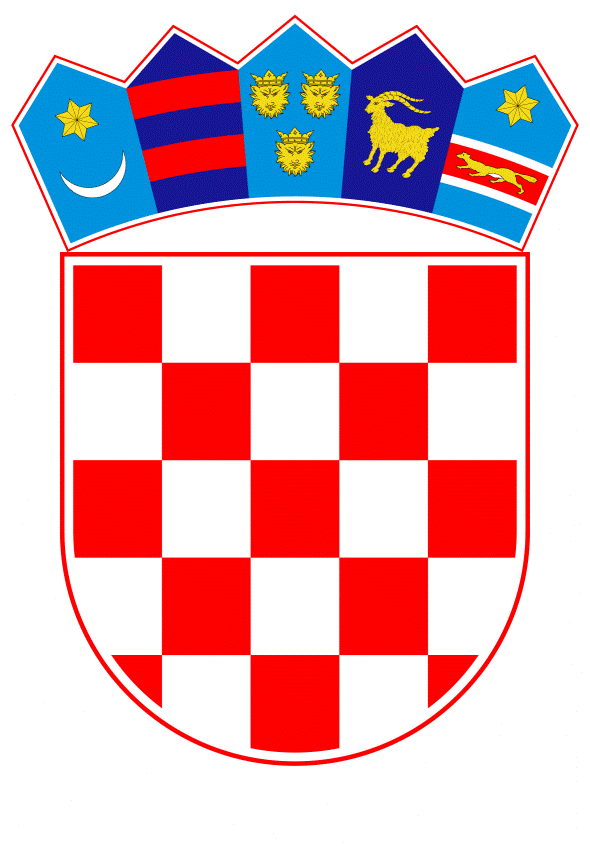 VLADA REPUBLIKE HRVATSKEZagreb, 17. rujna 2020.______________________________________________________________________________________________________________________________________________________________________________________________________________________________      Banski dvori | Trg Sv. Marka 2  | 10000 Zagreb | tel. 01 4569 222 | vlada.gov.hr	PRIJEDLOGKlasa: Urbroj: Zagreb,PREDSJEDNIKU HRVATSKOGA SABORAPredmet: 	Izvješće o radu Povjerenstva za istraživanje, uređenje i održavanje vojnih groblja, groblja žrtava Drugog svjetskog rata i groblja poslijeratnog razdoblja u razdoblju od 1. siječnja do 31. prosinca 2018. godine - mišljenje VladeVeza: 		Pismo Hrvatskoga sabora, klase: 021-12/19-09/21, urbroja: 65-20-06, od 24. kolovoza 2020.Na temelju članka 122. stavka 2. Poslovnika Hrvatskoga sabora (Narodne novine, br. 81/13, 113/16, 69/17,29/18 i 53/20), Vlada Republike Hrvatske o Izvješću o radu Povjerenstva za istraživanje, uređenje i održavanje vojnih groblja, groblja žrtava Drugog svjetskog rata i groblja poslijeratnog razdoblja u razdoblju od 1. siječnja do 31. prosinca 2018. godine, daje sljedećeM I Š L J E N J EVlada Republike Hrvatske predlaže Hrvatskome saboru da prihvati Izvješće o radu Povjerenstva za istraživanje, uređenje i održavanje vojnih groblja, groblja žrtava Drugog svjetskog rata i groblja poslijeratnog razdoblja u razdoblju od 1. siječnja do 31. prosinca 2018. godine, koje je predsjedniku Hrvatskoga sabora podnijelo Povjerenstvo za istraživanje, uređenje i održavanje vojnih groblja, groblja žrtava Drugog svjetskog rata i groblja poslijeratnog razdoblja aktom, od 4.travnja 2019. Za svoje predstavnike, koji će u vezi s iznesenim mišljenjem biti nazočni na sjednicama Hrvatskog sabora i njegovih radnih tijela, Vlada je odredila potpredsjednika Vlade Republike Hrvatske i ministra hrvatskih branitelja Tomu Medveda.  PREDSJEDNIKmr. sc. Andrej PlenkovićVLADA REPUBLIKE HRVATSKEZagreb, 17. rujna 2020.______________________________________________________________________________________________________________________________________________________________________________________________________________________________      Banski dvori | Trg Sv. Marka 2  | 10000 Zagreb | tel. 01 4569 222 | vlada.gov.hr												PRIJEDLOG Na temelju članka 31. stavka 3. Zakona o Vladi Republike Hrvatske (Narodne novine, br. 150/11, 119/14, 93/16 i 116/18), a u vezi s člankom 32. stavkom 7. Zakona o istraživanju, uređenju i održavanju vojnih groblja, groblja žrtava Drugog svjetskog rata i poslijeratnog razdoblja (Narodne novine, broj 143/12), Vlada Republike Hrvatske je na sjednici održanoj _________ 2020. donijela ZAKLJUČAKPrihvaća se Izvješće o radu Povjerenstva za istraživanje, uređenje i održavanje vojnih groblja, groblja žrtava Drugog svjetskog rata i groblja poslijeratnog razdoblja u razdoblju od 1. siječnja do 31. prosinca 2018. godine, u tekstu koji je Vladi Republike Hrvatske dostavilo Ministarstvo hrvatskih branitelja aktom, klase: 564-06/20-01/1, urbroja: 522-06/2-1-20-19, od 10. rujna 2020. KLASA:URBROJ:  Zagreb,                PREDSJEDNIKAndrej PlenkovićOBRAZLOŽENJEIzvješće o radu Povjerenstva za istraživanje, uređenje i održavanje vojnih groblja, groblja žrtava Drugog svjetskog rata i groblja poslijeratnog razdoblja u razdoblju od 1. siječnja do 31. prosinca 2018. godine pripremljeno je sukladno članku 32. stavku 7. Zakona o istraživanju, uređenju i održavanju vojnih groblja, groblja žrtava Drugog svjetskog rata i poslijeratnog razdoblja kojim je, jedanput u tijeku kalendarske godine Povjerenstvo Vladi Republike Hrvatske i Hrvatskome saboru dužno podnijeti izvješće o radu u protekloj godini. Nacrt izvješća članovima Povjerenstva za istraživanje, uređenje i održavanje vojnih groblja, groblja žrtava Drugog svjetskog rata i groblja poslijeratnog razdoblja dostavljen je na uvid i suglasnost putem elektroničke pošte te je povratno zaprimljeno 18 suglasnosti članova od ukupno 21 člana koliko broji predmetno Povjerenstvo.Svoju suglasnost bez primjedbi na Nacrt izvješća dali su Ministarstvo vanjskih i europskih poslova, Ministarstvo financija.Ovim Zaključkom utvrđuje se prihvaćanje sadržaja Izvješća.Predlagatelj:Ministarstvo hrvatskih braniteljaPredmet:Izvješće o radu Povjerenstva za istraživanje, uređenje i održavanje vojnih groblja, groblja žrtava Drugog svjetskog rata i groblja poslijeratnog razdoblja u razdoblju od 1. siječnja do 31. prosinca 2018. godine                  - mišljenje VladePredlagatelj:Ministarstvo hrvatskih braniteljaPredmet:Prijedlog zaključka o prihvaćanju Izvješća o radu Povjerenstva za istraživanje, uređenje i održavanje vojnih groblja, groblja žrtava Drugog svjetskog rata i groblja poslijeratnog razdoblja u razdoblju od 1. siječnja do 31. prosinca 2018. godine